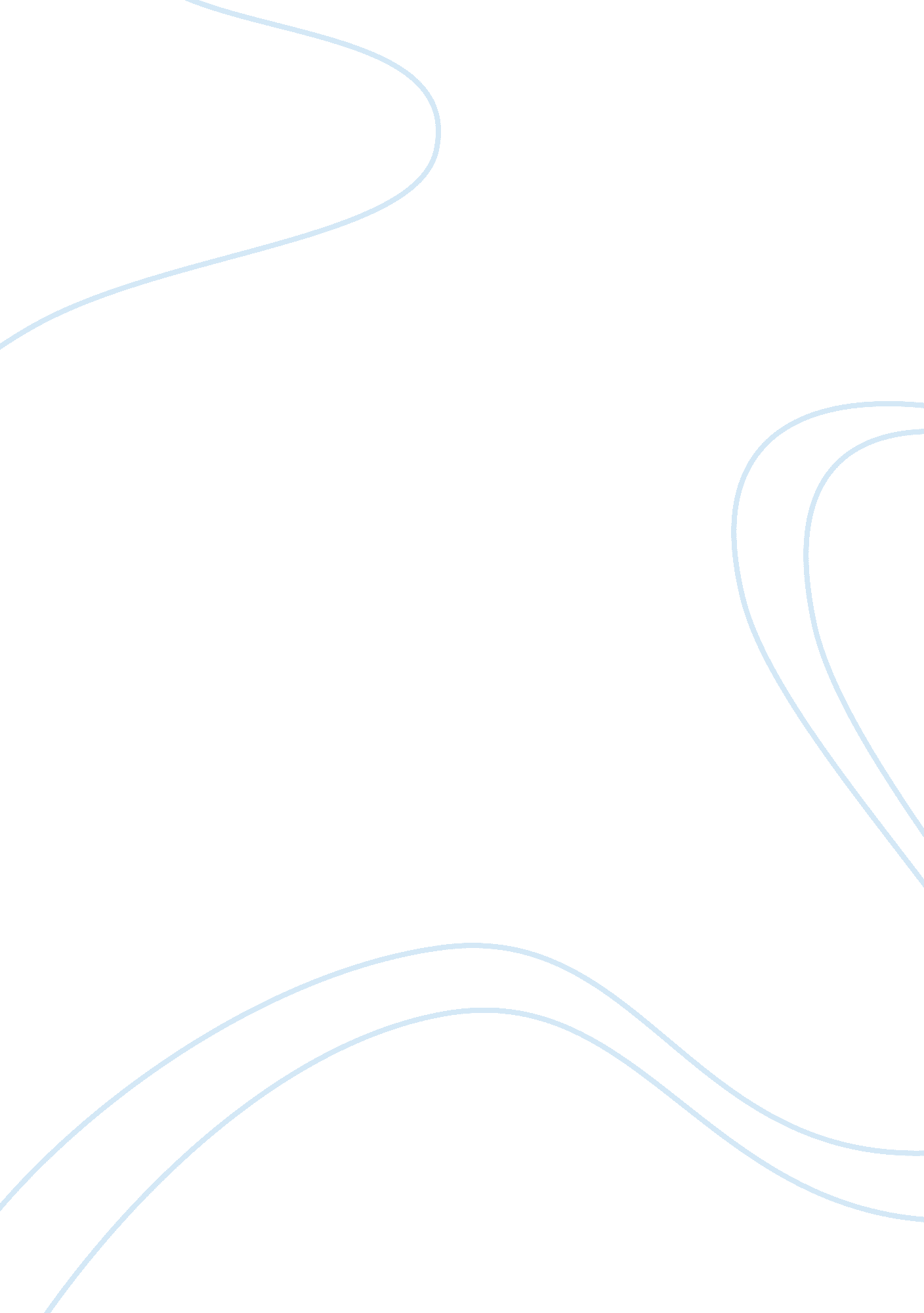 Organizational framework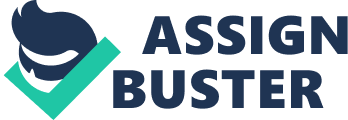 CHAPTER I Introduction A library is a place in which literary and artistic materials such as books, periodicals, Newspapers, pamphlets, prints, records and tapes, are kept for reading, reference or Lending. A collection of such materials, especially when systematically arranged; a room of private home for such collection. At first glance, the library is a bunch of books with a librarian to check them out the students and back in when they return them. The librarian insures your library is well stocked with current titles. These current titles include, in addition to books, videos, tapes and CD’s, magazines, encyclopedia, genealogical research stuff and more. The librarian also has to keep the building neat and in good repair and also these things only shows a few of the things which make up the library. The purpose of the system is to eliminate paperwork’s, retrieve the record easily. This will keep track the past record in the library to a certain students by using this system. Organizational Framework Name of the School: Francisco P. Felix Memorial National High School Address: Rosepack Cainta Rizal Nature of the School: Secondary Education Contact Details: 248-0821/248-2815 Email Address: http/fpfmnhs-alumni. org 1 Size of the Company Number of Teachers English Department : 26 Science and Technology Department : 33 Filipino Department : 23 Mathematics Department : 25 Values Education Department : 16 Social Studies Department : 23 Industrial Arts Department : 18 Home Economics Department : 21 MAPEH Department : 21 2 History In 1973, the Cainta Municipal Government, headed by Mayor Francisco P. Felix passed a resolution which aims to open a pubic secondary school that would serve the people of Cainta Municipal High School. In the beginning, there were only five part-time teachers from Rizal High School, Pasig, City and eight regular teachers who were housed in a twelve — room building in Parola, Brgy. San Andres. Mrs. Femi C. Gacutan, Miss Lydia M. Saguinsin, Mr. Napoleon Dilidili, Miss Remedios Viscara, Mrs. Leah Nudo, Mr. Romulo Pagkaipunan, Mr. Bebenes G. Destura and Miss Juana M. Garrovillas were the pioneer regular teachers. At first, classes were held in held morning and afternoon but later on classes were opened in the evening for the working students with only P5. 00 monthly tuition. Miss Jesusa L. Tanyag, Cainta District Supervisor served as the first officer-in-charge (OIC) of the Cainta Municipal High School. In 1975, Mr. Timoteo T. Pascual, Division Filipino Supervisor became officer-in-charge (OIC). He served until August of 1978. During his term, he suggested that the school’s foundation day anniversary will be on October 4th, the birthday anniversary of Francisco P, Felix. In 1977, the most memorable first Junior and Seniors Prom was held in Villa Lolita Resort, Taytay, Rizal and the first commencement rites was held at the school grounds. They devised a portable stage for the 177 graduates and, where “ Paaralang Mahal" was composed by Clarafe Aguilar was first sung. It was arranged by Mr. Lucio San Pedro, a national artist for music. 3 Vision We lead competent and responsive mentors in the development of excellent graduates globally competitive in academic, socio-economic and information technology. Mission To provide quality education equitably accessible to all, and to ensure wholesome learning environment with efficient staff and organization for the welfare of the students and the community. 4 Critical Business System In Becoming a competitive secondary school, they are experiencing different problems in their library system. They are using manual system that gives them too much work. They are using library cards for the students that can be easily damage or loss. They don’t have enough staff and not enough knowledge regarding the modern library system like using programs and database. This school needs a system not only to be modernized their library system but to help students and librarians that leads them to be more competitive secondary school. 6 Strategic Thrust Program The school officers already discussed about their problem regarding manual library system. They want to develop their system by gathering information about programs, database and other modern system that will help them to enhance their library system. They’re planning to study about technologies, programs and systems. They also provide some equipments like computers and printer as their strategy to make changes in their school that give benefits to the students. 7 